Praktikum Topik 12 (Praktikum Fungsi03) :Output program :Menu Program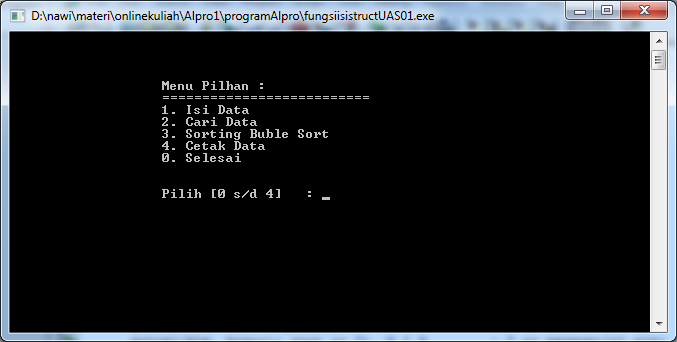 Input Data 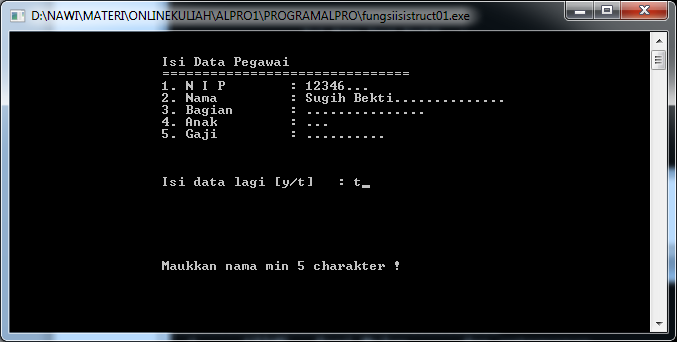 Setelah diisi, dicetak dengan hasil :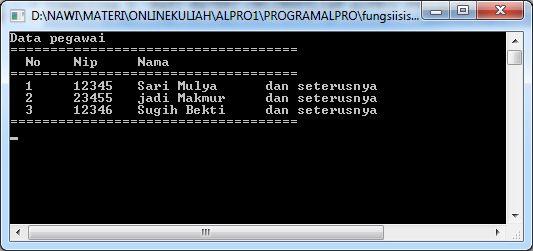 Tambahkan kode program berikut, sehingga semua isian dapat diinputkan !Kode Program :	#include <iostream.h>	#include <conio.h>	#include <stdio.h>	// membuat variabel struct...............................	struct spegawai	{		int  nip;		char nama[30];		char bagian[15];		int  anak;		int  gaji;	};	//mendefinisikan var. pegawai dengan struct spegawai....	spegawai pegawai[10];	//var data....	int indexdata = 0;	int klm;	int brs;	int klmisi = 38;	char isiket[30];	// fungsi cetak garis........................	void garis()	{		cout << "===============================" << endl;	}	// fungsi cetak judul........................	void cetakTampilan()	{		clrscr();		klm    = 20;		brs    = 3;		gotoxy(klm, brs++);cout << "Isi Data Pegawai" << endl;		gotoxy(klm, brs++);garis();		gotoxy(klm, brs++); cout << "1. N I P        : ........ ";		gotoxy(klm, brs++); cout << "2. Nama         : ......................... ";		gotoxy(klm, brs++); cout << "3. Bagian       : ............... ";		gotoxy(klm, brs++); cout << "4. Anak         : ... ";		gotoxy(klm, brs++); cout << "5. Gaji         : .......... ";		gotoxy(klm, brs+=3); cout << "Sudah benar [Enter] : ";	}	//cetak keterangan.......................	void ketisi()	{		gotoxy(klm, 20); cout << "                                             ";		gotoxy(klm, 20); cout << isiket;	}	//isi nip.......................	void isiNip()	{		strcpy(isiket,"Maukkan nip 9000 s/d 99999");		ketisi();		brs = 5;		gotoxy(klmisi, brs); cout << "........           ";		gotoxy(klmisi, brs); cin >> pegawai[indexdata].nip;		if ((pegawai[indexdata].nip < 9000) || (pegawai[indexdata].nip > 99999))			isiNip();	}	//isi nama.......................	void isiNama()	{		strcpy(isiket,"Maukkan nama min 5 charakter !");		ketisi();		brs = 6;		gotoxy(klmisi, brs); cout << ".........................       ";		gotoxy(klmisi, brs); gets(pegawai[indexdata].nama);		//mmengecek jumlah karakter nama.....		int jumlah=0;		for (int x=0;pegawai[indexdata].nama[x];x++)			jumlah++;		//jika karakter nama kurang dari 5 huruf isi lagi		if (jumlah < 5)			isiNama();	}	//isi bagian, anak dan gaji buat sendiri .......................	void isiBagian()	{		//buat sendiri ya.....	}	//cetak data............................................	void cetakData()	{		int no;		int jmldata = indexdata;		clrscr();		cout << "Data pegawai                        " << endl;		cout << "====================================" << endl;		cout << "  No    Nip     Nama                " << endl;		cout << "====================================" << endl;		for (int ndata=0; ndata<jmldata; ndata++)		{			no = ndata + 1;			cout << "  " << no << "\t";			cout << pegawai[ndata].nip << "\t";			cout << pegawai[ndata].nama << "\t";			cout << "dan seterusnya" << "\t";			cout << endl;		}		cout << "====================================" << endl;		getch();	}	//menu program............................................	void menuNIM()	{		clrscr();		klm    = 20;		brs    = 5;		gotoxy(klm, brs++);cout << "Menu Pilhan :";		gotoxy(klm, brs++);cout << "==========================";		gotoxy(klm, brs++);cout << "1. Isi Data";		gotoxy(klm, brs++);cout << "2. Cari Data";		gotoxy(klm, brs++);cout << "3. Sorting Buble Sort";		gotoxy(klm, brs++);cout << "4. Cetak Data";		gotoxy(klm, brs++);cout << "0. Selesai";		brs += 2;		gotoxy(klm, brs++);cout << "Pilih [0 s/d 4]   : ";	}	//fungsi Isi Data...........................................	void isiData()	{		cetakTampilan();		//isi data........................		isiNip();		isiNama();		//untuk isian yg lain tambahkan sendiri ya.......		//lokasi index ditambah satu......		//setelah simpan data.............		indexdata++;		gotoxy(44, 13);  getche();	}   //fungsi cari Data....................................   //menggunakan protiping function......................   void cariData();   //detail isi fungsi ditaruh setelah main()............   //program utama.......................................	void main()	{		// membuat variabel lokal............................		int pilih;		while (true)		{			menuNIM();			gotoxy(40, 14); cin >> pilih;			switch (pilih)			{				case 1:					isiData();				   break;				case 2:					cariData();				   break;				case 3:					cariData();				   break;				case 4:					cetakData();				   break;				default :				   break;			}  //tutup switch.............			if (pilih==0)				break;		}   //tutup while................	} //tutup main......................	//menggunakan teknik prototyping function..................	//fungsi Cari Data...........................................	void cariData()	{		cetakTampilan();		//isikan nip yg dicari........................		int xcari;		gotoxy(klmisi, 5); cin >> xcari;		//cari data.......................		int c = 0;		int xdata = indexdata;		while ( c < xdata)		{         	if (xcari == pegawai[c].nip)             {            	//cetak data.....................				klm    = 20;				brs    = 3;				gotoxy(klm, brs++);cout << "Data Pegawai Ditemukan " << endl;				gotoxy(klm, brs++);garis();				gotoxy(klm, brs++); cout << "1. N I P   : " << pegawai[c].nip;				gotoxy(klm, brs++); cout << "2. Nama    : " << pegawai[c].nama;				brs += 3;				gotoxy(klm, brs+=3);				break;            }         	c++;		}		if (c == xdata)		{			//data tidak ditemukan.................			gotoxy(klm, 13);			cout << "Data Tidak Ditemukan !";		}		getche();	}  //tutup cari data...............................	